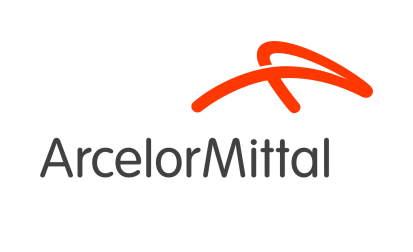 Administrateur Système H/FArcelorMittal est le numéro un mondial de l’exploitation sidérurgique et minière, avec une présence dans plus de 60 pays et une empreinte industrielle dans plus de 20 pays. Guidé par une philosophie visant à produire un acier sûr et durable, c’est le principal fournisseur d’acier de qualité des grands marchés sidérurgiques mondiaux, incluant l'automobile, la construction, l'électroménager et l'emballage, soutenus par un département de recherche et développement d’envergure mondiale et d’excellents réseaux de distribution.Missions :Dans le cadre du développement de son activité, Arcelor Mittal recrute pour le service AIM (Automatisation Industrielle et Modélisation) dans l’équipe Infrastructure Système, Matériel & Réseaux.Vous avez pour objectif de renforcer le pôle PC & Vidéo Informatique de Process du site en maintenant et en intervenant sur l’ensemble du parc de PC du site, constitué d’environ 1500 machines et 500 serveurs. Ces machines peuvent être de différents types :Serveurs virtuels ou physiques hébergeant toutes les applications de production de l’usinePostes opérateurs affichant des IHM de conduite de la productionPC d’acquisition nécessitant souvent un hardware particulier (ex : traitement signal, historisation mesures, traitement video…etc)PC ou serveurs video surveillance en lien avec caméras IP …Pour ce faire, vos activités seront les suivantes :Recevoir en continue des demandes des secteurs de l’usine : installation, configuration de nouvelles machines, intégration de soft informatique de process propriétaires ou distribués par fournisseurs, en respectant et en imposant nos standards (architecture Windows, Cybersécurité…) Réalisation de briques d’installations automatiques ou à défaut documentation complète d’installationRéaliser des opérations de maintenance curative (Dépannage, Diagnostic matériel, système et applicatif, remise en service, support aux utilisateurs) et corrective (Recherche continue d’améliorations pour éradiquer les pannes)Participer à la maintenance préventive d’une partie du parc de machinesParticiper à des projets transverses : prise en charge de la réalisation de nouvelles machines pour résoudre l’obsolescence matériel / système / applicative et traitement des demandes d’évolution des secteurs de l’usineProfil : Vous êtes titulaire d’un Bac +2/+3 en Système et réseaux. Vous possédez idéalement une expérience associée de 3 à 5 ans sur de l’administration Windows 2000 -> 2019 pour les serveurs / W2000->W10 pour les PC, et des connaissances en programmation (langage script de type Powershell, batch, javascript, vbs). Également, vous êtes compétent en masterisation et personnalisation des PC. Vous êtes organisé, rigoureux et aimez travailler en équipe dans un contexte industriel. Doté d’un bon relationnel, vous serez en contact avec les différents secteurs de l’usine. Curieux et à l’écoute des nouvelles technologies, vous souhaitez participer à améliorer la fiabilité informatique du site de Fos-sur-Mer. Vous serez intégré à l’environnement technique suivant :Virtualisation : VMWare (standard de l’entreprise), VirtualBox, DatacoreBases de données : SQLServer, Oracle, PostGreSQLVidéo : TrueVision, GeoVision, AxisCybersécurité, Active DirectorySofts propriétaires de gestion des comptes et déploiements applicatifsLinuxSCCMNotre politique de recrutement est engagée en faveur de l'intégration des travailleurs en situation de handicap.Lien de l’annonce pour postuler : https://www.pagepersonnel.fr/job-detail/technicien-administrateur-syst%C3%A8me-hf/ref/jn-012022-5112965anneclairelefebvre@pageoutsourcing.fr 0178994824